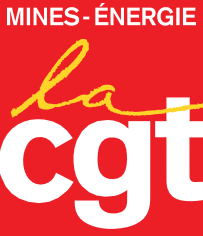 RESISTANCE!IN THE FACE OF UNION REPRESSIONIN THE IEGSÉBASTIEN MENESPLIER, LEADER OF THE CGT CONFEDERATION AND GENERAL SECRETARY OF THE CGT NATIONAL FEDERATION OF MINES AND ENERGY, IS SUMMONED BY THE GENDARMERIE.Trade union repression at the highest level of government has reached a new level. On 6 September, Sébastien Menesplier will be summoned to the gendarmerie in Montmo- rency in connection with actions by the electricity and gas workers against the destruction of our pension system.Our General Secretary has been summoned because he is "suspected of having committed or attempted to commit the offence of 'DANGER TO OTHERS BY A LEGAL PERSON (IMMEDIATE RISK OF DEATH OR INFIRMITY) BY MANIFESTLY DELIBERATE VIOLATION OF A REGULATORY SAFETY OR CAUTIONARY OBLIGATION'".Sébastien Menes- plier has been summoned to appear before the gendarmerie in his capacity as head of the FNME-CGT.This is a first! Never in recent decades has a leader of the confederation, and moreover the general secretary of the FNME, beenThe company has also been the subject of legal proceedings for trade union actions taken by CGT union members.This summons is therefore highly political and directly targets the CGT union organisation and everything it represents at the time.In other words, a powerful union that has fought head-on against the 64-year age limit, against the government and management, and whose electricity and gas workers have been one of the spearheads of the protests in defence of our pensions.Over the past few years, the CGT has waged powerful and continuous struggles in the electricity and gas industries, leading, for example, to the withdrawal of the Hercule project to dismantle and privatise EDF, and to a general pay rise of 200 euros a month in the companies in the electricity and gas industries in the winter of 2022.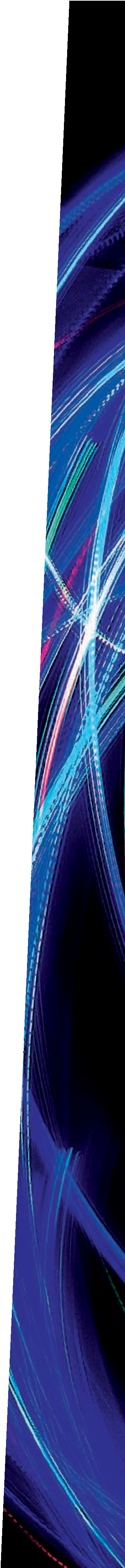 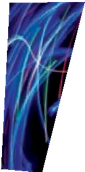 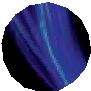 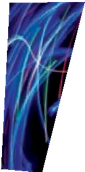 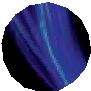 And let's not forget the victory on the issue of points-based re-trafficking, which the government will abandon in 2020.Today, at a time when fundamental freedoms are being called into question by the government, and the forces of law and order are acting as a last line of defence for the powers that be, this unprecedented attack on our organisation is a logical continuation of what has happened in recent months, with the attempted dissolution of Soulèvements de la Terre and Darmanin's threats against the Ligue des Droits de l'Homme.The Fédération Nationale des Mines et de l'Éner- gie CGT is upsetting the neo-liberal powers that be, which want to muzzle any alternative proposals to the market! By attacking the CGT, the government is attacking all the employees of the electricity and gas industries and the atomic industry who are defending the public energy service.With its Progressive Energy Programme, the FNME-CGT is promoting a future for the public energy service in the interests of jobs, gas and electricity bills and customers. This is the exact opposite of the policies pursued over the last 20 years, with the liberalisation of the energy market and the imposition of the dictate of "free and undistorted" competition, resulting, among other things, in the explosion in gas and electricity bills suffered by users. Together, and with the employees, let's win the abolition of 64 years and new rights for employees so that they can intervene in the management of companies in the sector and in the interests of energy sovereignty.Faced with a government that has stepped up its anti-democratic actions in recent months, we will not allow the CGT and its top leaders to be intimidated and condemned by the repressive apparatus of the government.PUBLIC SERVICE ACTIVISTS AND DEFENDERSENERGY!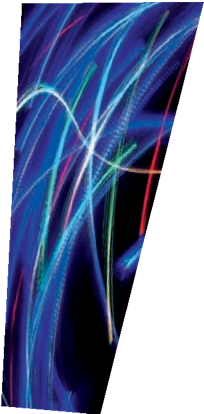 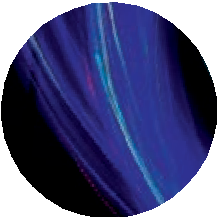 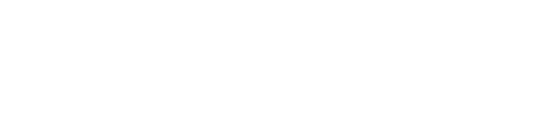 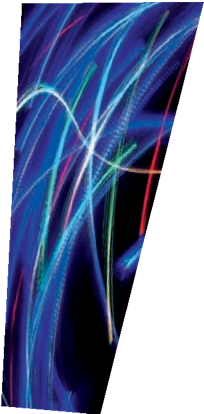 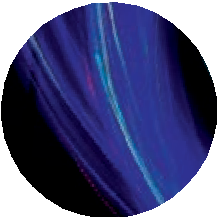 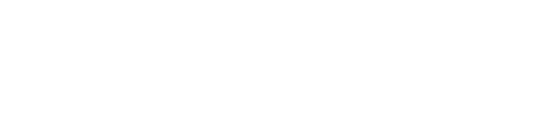 